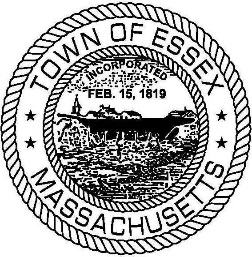 OFFICE OF THE TOWN CLERKPamela B. Thorne · Town Clerk · Notary Public · PThorne@EssexMA.org · www.EssexMA.org30 Martin Street, Essex, MA 01929  │  Office (978) 768-7111  │  Facsimile (978) 768-2505CENTENNIAL GROVE RESIDENT TAG POLICYTags must be obtained by the parent or guardian showing a valid Massachusetts Driver’s License with their Essex address. Minor children visiting Centennial Grove on their own will be required to have their own tags. Younger children not yet able to visit the Grove on their own are covered under their accompanying adult’s tags.Tags are NOT reissued every year.  If you lose your tag, please contact the Town Clerk who will issue you a new tag.Tags are free to residents of Essex.Any questions please call 978-768-7111 or email townclerk@essexma.org. ==================================================================PER THE BOARD OF SELECTMEN: Centennial Grove is open to Essex residents and their guests only, with the following exceptions*:a. participants and spectators associated with organized youth league sporting events at the Field of Dreams that have been permitted by arrangement with the Selectmen’s Office (during the event only);b. participants in organized events that have rented the Centennial Grove through the Selectmen’s Office (during the event only);c. camp counselors, staff, participants, and invitees associated with the YMCA Camp Dory (during camp hours only);Any person not meeting an exception above, OR not outwardly and prominently displaying an official Town of Essex resident tag obtained from the Essex Town Clerk, OR not identified by a person displaying said tag that they are a guest of said person will be required to leave the property.  Tags may be obtained by all Town residents, free of charge, from the office of the Essex Town Clerk at Town Hall, during normal business hours.   *If you usually utilize the Grove under one of the above exceptions there is no need to obtain tags. However, if you utilize the Grove for general recreation you will need tags in order to do so.